Inhoud Inleiding……………………………………………………………….……………………………….  	21.1 Achtergrond…………………………………………………………………………………….  	21.2 Landelijk en lokaal beleid………………………………………………………………..  	2	 1.3 Probleemgebieden en aangewezen locaties…………………………………….  	21.4 Koppeling particuliere camera's aan publieke registratienetwerk ….  	21.5 Respect voor privacy……………………………………………………………………….  	31.6 Doel……………………………………………………………….………………………………..  	21.7 Huidige situatie………………………………………………………………………………..  	21.8 Taken en bevoegdheden van de burgemeester……………………………….   	31.9 Leeswijzer……………………………………………………………………………………….               3       2. D	oelstellingen …………………………………………………………………………………………		4               2.1 Inleiding ……………………………………………………………….………………………..		4 2.2 Doelstellingen………………………………………………………………………………..		5 2.3 Samenwerken en uitvoeren volgens de Samenlevingsagenda………..		5       3. Juridisch kader en definities              3.1 Inleiding……………………………………………………………….………………………….		63.2 Grondslagen voor de uitvoering van cameratoezicht ……………………..		63.3 Algemene Plaatselijke Verordening 2:77 ………………………………………..		63.4 Artikel 151c Gemeentewet uitgewerkt……………………………………………		63.5 Artikel 172 Gemeentewet……………………………………………………………….		73.6 Wet bescherming persoonsgegevens (Wbp) ………………………………….		8      4. Voortzetting en versterking van het huidige beleid………………………………….		9              4.1 Inleiding……………………………………………………………………….…………………		94.2 Het cameratoezicht als versterking op het huidige beleid………………		94.3 Veiligheidsgevoel……………………………………………………………………………		94.4 Nota integraal veiligheidsbeleid over veiligheid in Alblasserdam……		94.5 Samenlevingsagenda……………………………………………………………………..		10      5. Cameratoezicht in de praktijk…………………………………………………………………..		10              5.1 Inleiding…………………………………………………………………………………………..	              105.2 Voorwaarden .………………………………………………………………………………..		105.3 Dataminimalisatie & Privacy……………..……………………………………………. 	115.4 Bodycams politie……………………………….…………………………………………….	115.5 Communicatie…………………………………………………………………………………		12      6. Financiën……………………………………………………………………………………………………	13              6.1 Inleiding…………………………………………………………………………………………..	              13              6.2 Financiën………………………………………………………………………………………...	              13       7.  Bijlagen………..………………………………………………………………………………………...	              14,151. Inleiding 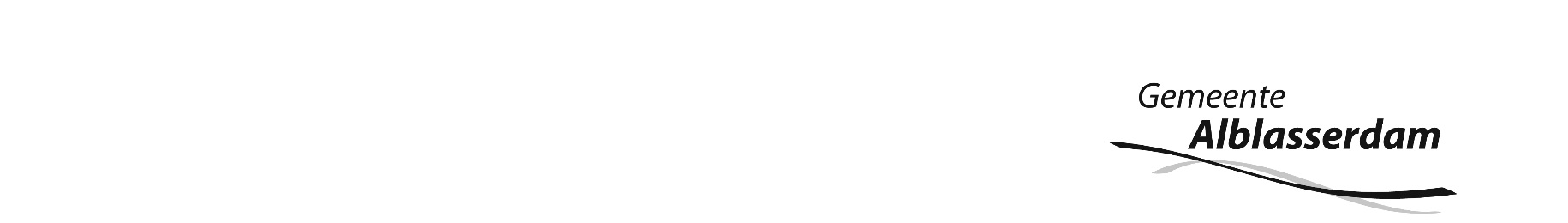 1.1 AchtergrondVoor u ligt het beleid van de gemeente Alblasserdam over cameratoezicht. Met dit beleid wordt de inzet van camera's in de openbare ruimte mogelijk gemaakt. Het gaat om invoering van cameratoezicht in en rondom de uitgaansgelegenheden in Alblasserdam om het gevoel van veiligheid op straat te vergroten en overlast in het uitgaansgebied en daarbuiten te beperken. De plaatsing van camera's en het gebruik van camerabeelden is aan regels gebonden die in dit beleid staan beschreven. De invoering van cameratoezicht draagt bij aan de gestelde doelen van de Nota Integraal Veiligheidsbeleid die in 2017 door de gemeenteraad is vastgesteld. 1.2 Landelijk en lokaal beleidCameratoezicht is nieuw in Alblasserdam. Het cameratoezicht is onderdeel van een antwoord op lokale vraagstukken over leefbaarheid en veiligheid. Het surveilleren van de politie, het handhaven bij zichtbare incidenten en een met betrokken partijen afgesloten horecaconvenant hebben nog niet tot het gewenste effect geleid met betrekking tot vermindering van incidenten en overlastgevend gedrag.Voor de inzet van cameratoezicht zijn er landelijke richtlijnen vastgesteld. De gemeenten hebben zelf een regierol bij het reguleren en het instellen van cameratoezicht. De burgemeester heeft binnen de kaders van de wet de bevoegdheid om invulling te geven aan het beleid over cameratoezicht. In de gemeente Alblasserdam is het cameratoezicht al opgenomen in de Algemeen Plaatselijke Verordening. Dit beleid beschrijft de invoering van het toezicht via camera's. 1.3 Probleemgebieden en aangewezen locatiesVeelvoorkomende zwaardere incidenten zoals (uitgaans)overlast en vandalisme en in het ergste geval geweldsdelicten komen in de politierapporten vaak op dezelfde locaties naar voren. Op basis hiervan is samen met de politie geanalyseerd wat de beste locaties zijn om de publieke camera's te plaatsen en zo bij te dragen aan incidentreductie en/of incidentopvolging. Hieruit zijn de volgende locaties naar voren gekomen: de Dam, de brandweerkazerne, het gemeentehuis, en het brugwachtershuis. Door installatie van cameratoezicht op deze locaties is het de bedoeling dat een daling in het aantal incidenten wordt gerealiseerd. Daardoor wil de gemeente het veiligheidsgevoel in en rondom de uitgaansgelegenheden waarborgen en versterken.1.4 Koppeling particuliere camera's aan publieke registratienetwerkNaast het plaatsen van camera's op de beschreven locaties, wil de gemeente nauw samenwerken met particulieren en ondernemers. Het wordt voor bewoners en ondernemers in Alblasserdam  mogelijk om zich met hun camera's vrijwillig te koppelen aan het publieke registratienetwerk van de gemeente Alblasserdam. In 2018 wordt aan Alblasserdammers, die gebruik maken van een particulier camerasysteem de mogelijkheid geboden om zich hiervoor aan te melden. Dezelfde mogelijkheid wordt geboden aan camera's die vallen buiten de door de burgemeester aangewezen gebieden. 1.5 Respect voor privacy van iedereen in AlblasserdamDe uitvoering van de maatregel geschiedt onder de privacy voorwaarden van de Wet bescherming persoonsgegevens. De gemeente wil door middel van het beleid duidelijk maken dat een juiste belangenafweging heeft plaatsgevonden. Welke belangen er meespeelden bij de besluitvorming wordt in dit beleid ook helder onderbouwd. Transparantie in het handelen staat hoog in het vaandel voor de gemeente Alblasserdam.  1.6 Doel Het beleid cameratoezicht heeft als doel:Het terugdringen van de feitelijke aantasting van de veiligheid.Het verkleinen van de veiligheidsrisico's.Het verminderen van gevoelens van onveiligheid onder de burgers.1.7 Huidige situatieMet het Integraal Veiligheidsbeleid uit 2017 geeft de gemeente richting aan haar aanpak en zodoende invulling aan haar regierol. Hiermee is een visie vastgesteld voor de komende drie jaar. Na die drie jaar wordt er geëvalueerd waar de gemeente staat qua voortgang met het huidige beleid rondom veilig uitgaan en recreëren. In en rondom de uitgaansgelegenheden wordt er regelmatig gesurveilleerd door de politie en bij zichtbare incidenten wordt gehandhaafd. Er is weinig verandering in het aantal incidenten dat plaatsvindt tijdens het uitgaan. 1.8 Taken en bevoegdheden van de burgemeester In algemene zin geldt dat de burgemeester verantwoordelijk is voor de handhaving van de openbare orde en veiligheid. Dit is omschreven in artikel 172 van de gemeentewet. De burgemeester geeft met dit beleid richting aan de invoering cameratoezicht op basis van artikel 2:77 APV. De burgemeester besluit daarbij binnen welk gebied het cameratoezicht plaatsvindt en voor welke duur de gebiedsaanwijzing geldt binnen de marges van de verordening. Dit is afgebakend in artikel 151c, lid 1 en 2 Gemeentewet. LeeswijzerIn hoofdstuk 2 worden de doelstellingen van het cameratoezicht toegelicht. In hoofdstuk 3 wordt een uiteenzetting gegeven van de wet- en regelgeving waar het cameratoezicht op gebaseerd is en hoe de gemeente in haar eigen gemeente invulling wil geven aan het juridisch kader omtrent het cameratoezicht. In hoofdstuk 4 wordt ingegaan op het huidige beleid en hoe het cameratoezicht hiermee samenhangt. In hoofdstuk 5 wordt besproken wie het plan gaat uitvoeren met de voorwaarden die aan de uitvoering zijn verbonden. In hoofdstuk 6 wordt de financiële invulling behandelt. 2.Doelstelling2.1 DoelstellingHet beoogde doel van het Beleid cameratoezicht Alblasserdam:1.De invoering van het cameratoezicht op de aangewezen locaties juridisch te verankeren.2. Meer invloed uitoefenen in het bewaren van de openbare orde.3. Het terugdringen van het aantal incidenten in de buurt van uitgaansgelegenheden.Het cameratoezicht werkt zowel preventief als repressief. Het is een afschrikmethode voor mogelijke delict plegers. Alle incidenten in het cameragebied worden vastgelegd en hebben gevolgen. De pakkans wordt vergroot door de invoering van het cameratoezicht. De doelstellingen om Alblasserdam veiliger en leefbaarder te maken staan omschreven in de nota integraal veiligheidsbeleid 2017-2020, vastgesteld door de gemeenteraad van Alblasserdam op 30 mei 2017. Burgers, bedrijven en organisaties zijn intensief betrokken geweest bij het opstellen van dit beleid. De samenlevingsagenda wordt hierbij ook als handleiding gebruikt. Het motto van de gemeente Alblasserdam is 'Samen doen'. De Samenlevingsagenda en de IVB hebben als doel om samen met de gemeenschap te zoeken naar oplossingen bij maatschappelijke vraagstukken. Het kernpunt van deze oplossingen is om ze te laten passen bij de schaal en het karakter van Alblasserdam. Doordat de invoering van het cameratoezicht een aanvulling is op het huidige beleid, moet dit leiden tot meer invloed op het bewaren van de openbare orde. Zoals in de inleiding werd aangegeven, het cameratoezicht heeft zowel een preventieve werking als een repressieve werking. Als het cameratoezicht kan zorgen voor een afschrikeffect om delicten te plegen dan is er sprake van een positieve invloed.Zowel ten aanzien van uitgaan als evenementen is de belangrijkste hoofdlijn in de komende jaren datde gemeente het veiligheidsaspect zo goed mogelijk gestalte blijft geven in beleid, regelgeving en uitvoering. Waar nodig worden kaders en instrumenten aangescherpt. Essentieel in de aanpak issamenwerking met de publieke en private partners. Uitgangspunt is dat de veiligheid rond uitgaan enevenementen een gezamenlijke verantwoordelijkheid betreft, waarbij de gemeente primairkaderstellend, randvoorwaarden scheppend en controlerend optreedt, en de ondernemersafgesproken maatregelen doorvoeren. In de bijlagen zijn ter toelichting de indicatoren en streefwaarden uit het Integraal Veiligheidsbeleid opgenomen, evenals een overzicht van de cijfers van de politie betreffende incidenten in het uitgaansgebied.In de eerste vier maanden van 2017 werden er al meer geweldsincidenten waargenomen dan in het hele jaar 2016. De incidenten in het politierapport vonden plaats op de locaties Dam, Kerksingel, Marineweg en de Polderstraat te Alblasserdam tijdens en rondom de openingstijden van de horeca, verdeeld over de nachten van vrijdag op zaterdag en van zaterdag op zondag tussen 21:00 en 05:00 uur. Een kanttekening hierbij is dat wanneer er binnen één incident meerdere aangiftes worden gedaan, dit resulteert in meerdere meldingen binnen het politiesysteem. Overigens is er in de periode na april 2017 een (voorlopige) daling in het aantal incidenten te zien.2.2 Samenwerken en uitvoeren volgens de SamenlevingsagendaTer versterking van het cameratoezicht op de genoemde plekken ligt er het voornemen om aan plaatselijke ondernemers en particulieren de mogelijkheid te bieden om zich aan te sluiten. Zo ontstaat een completer beeld in het gebied waar cameratoezicht van toepassing is en zijn de privé-camera's een aanvulling op de publieke beelden. Dit past ook bij de ingeslagen richting zoals besproken in hoofdstuk 4.2 'Veilig uitgaan en recreëren' van de Nota integraal veiligheidsbeleid. Het initiatief geldt voor particulieren en ondernemers met camera's die voornamelijk privé eigendom vastleggen maar ook gedeelten van het openbare gebied. Wanneer deze camera's een incident waarnemen, kunnen de beelden beschikbaar worden gesteld. De vrijwillige aansluiting van particulieren en ondernemers wordt door de gemeente gestimuleerd. Dit gebeurt door een bijdrage voor de gemaakte kosten die zijn gekoppeld aan het publieke bereik van het camerabeleid voor particulieren en ondernemers. Kanttekening hierbij is dat vooraf de afweging wordt gemaakt of de cameralocatie daadwerkelijk iets toevoegt in de praktijk, en in welke mate. Wanneer het besluit tot invoering van cameratoezicht op de aangewezen locaties bekend is gemaakt, zal de gemeente in gesprek gaan met plaatselijke ondernemers en particulieren. Uit eerdere contacten met ondernemers en particulieren in het gebied is gebleken dat zij zich interesseren voor het invoeren van een samenhangend netwerk en het kunnen aansluiten daarop. Incidenten kunnen immers een negatieve weerslag hebben op de faciliteiten van de ondernemers of privé-eigendommen. Veilig uitgaan wordt zo een gezamenlijke verantwoordelijkheid via een samenwerking tussen particulieren, ondernemers, politie en de gemeente. 3.Juridisch kader en definities3.1 Inleiding In dit hoofdstuk wordt de wet- en regelgeving weergegeven waarop het beleid betreffende cameratoezicht en de uiteindelijke uitvoering ervan is gebaseerd. 3.2 Grondslagen voor het uitvoeren van cameratoezichtDe algemene bevoegdheid tot handhaving van de openbare orde in normale omstandigheden behoort tot de verantwoordelijkheid van de burgemeester (artikel 172 van de Gemeentewet). De grondslag voor het instellen van het cameratoezicht is dus gerelateerd aan de wettelijke taak van de burgemeester. Het past binnen de handhaving van de openbare orde in en rondom de uitgaansgelegenheden in Alblasserdam vanwege aanhoudende incidenten. Er is vooralsnog geen daling in de cijfers betreffende de zwaardere delicten. De burgemeester acht daarmee de invoering van het cameratoezicht als noodzakelijk en aanvullend op andere maatregelen om de gestelde doeleinden te bereiken. 3.3 De Algemene Plaatselijke Verordening In de algemene plaatselijke verordening van de gemeente Alblasserdam (hierna: APV) is in artikel 2:77 ruimte gemaakt voor het initiatief van cameratoezicht.Artikel 2:77 APV2:77 Cameratoezicht op openbare plaatsen De burgemeester is bevoegd overeenkomstig artikel 151c van de Gemeentewet te besluiten tot plaatsing van camera's voor het bepaalde duur ten behoeve van het toezicht op een openbare plaats.**Toelichting - Openbare plaats:
Met de openbare plaats wordt in dit artikel bedoeld, de door de burgemeester aangewezen locaties. In het geval van Alblasserdam de Dam, de brandweerkazerne, het gemeentehuis, en het brugwachtershuis. De bepaalde duur is voor de periode van twaalf maanden.3.4 Artikel 151c GemeentewetIn artikel 151c van de Gemeentewet worden de bevoegdheden van de burgemeester op het gebied van cameratoezicht afgebakend. In het geval van de gemeente Alblasserdam is dit initiatief echter al opgenomen in Artikel 2:77 APV. De gemeenteraad hoeft daarom niet de wijziging van de APV vast te stellen. De burgemeester informeert wel het college en de gemeenteraad over de invoering van het cameratoezicht en daarmee de uitvoering van artikel 2:77 APV. Voor de volledigheid is de tekst van artikel 151c hieronder opgenomen, zodat de basis voor de invoering van het cameratoezicht helder is.Tekst artikel 151c lid 1 en 2 1.De gemeenteraad kan bij verordening de burgemeester de bevoegdheid verlenen om, indien dat in het belang van de handhaving van de openbare orde noodzakelijk is, te besluiten tot plaatsing van vaste camera’s voor een bepaalde duur ten behoeve van het toezicht op een openbare plaats als bedoeld in artikel 1 van de Wet openbare manifestaties en andere bij verordening aan te wijzen plaatsen die voor een ieder toegankelijk zijn. De burgemeester bepaalt in zijn besluit de duur van de plaatsing en wijst de openbare plaats of plaatsen aan, met inachtneming van hetgeen daaromtrent in de Algemene Plaatselijke Verordening is bepaald.2. De burgemeester stelt, na overleg met de officier van justitie in het overleg, bedoeld in artikel 13, eerste lid, van de Politiewet 2012, de periode vast waarin in het belang van de handhaving van de openbare orde daadwerkelijk gebruik van de camera’s plaatsvindt en de met de camera’s gemaakte beelden in elk geval rechtstreeks worden bekeken. *Toelichting - Openbare orde: Het begrip 'openbare orde'  is door de wetgever abstract gedefinieerd. Volgens een restrictieve uitleg betekend openbare orde de afwezigheid van ongeregeldheden, overlast en geweldscriminaliteit. Kortom, orde en rust in en rondom de uitgaansgelegenheden in Alblasserdam.3.5 Artikel 172 Gemeentewet De verantwoordelijkheid van de burgemeester voor het handhaven van de openbare orde in de gemeente. Dit is gedefinieerd in Artikel 172 van de Gemeentewet. Hieronder staat het artikel uitgewerkt met een toelichting op het relevante artikel dat van toepassing is op Alblasserdam.Tekst Artikel 172 Gemeentewet1. De burgemeester is belast met de handhaving van de openbare orde.2. De burgemeester is bevoegd overtredingen van wettelijke voorschriften die betrekking hebben opde openbare orde, te beletten of te beëindigen. Hij bedient zich daarbij van de onder zijn gezagstaande politie.3. De burgemeester is bevoegd bij verstoring van de openbare orde of bij ernstige vrees voor hetontstaan daarvan, de bevelen te geven die noodzakelijk te achten zijn voor de handhaving van deopenbare orde.Toelichting op Art 172 lid 1:Lid 1 van Artikel 172 belast de burgemeester met de handhaving van de openbare orde ondergewone omstandigheden. Hoewel het hier gaat om taken die aan het eenhoofdige bestuursorgaanburgemeester zijn toebedeeld, heeft ook de gemeenteraad taken op het gebied van openbare orde en veiligheidsgebied. Zo is het de gemeenteraad die verordeningen kan opstellen die toezien op de openbare orde en veiligheid en kan de gemeenteraad algemene regels opstellen voor de uitoefening van de bevoegdheden van de burgemeester. Het is echter niet wenselijk dat de gemeenteraad daarmee altijd de mogelijkheden voor de burgemeester om snel op te kunnen treden beperkt. In het geval van attributie van bevoegdheden is het overigens ook niet mogelijk. In alle gevallen geldt dat de burgemeester als eenhoofdig bestuursorgaan zelf moet kunnen beslissen, als de situatie om snel handelen vraagt. En vervolgens is de burgemeester verantwoording verschuldigd aan de gemeenteraad over het door hem gevoerde openbare orde en veiligheidsbeleid.3.6 Wet bescherming persoonsgegevens (Wbp)De Wet bescherming persoonsgegevens bepaalt onder welke voorwaarden er door middel van onder andere cameratoezicht persoonsgegevens worden verwerkt. De gegevensverwerking die plaatsvindt bij de opsporing van personen moet op minimaal één van deze grondslagen berusten. De reden dat het cameratoezicht is geïnstalleerd is om plegers van zwaardere delicten op te sporen. Het beginsel van proportionaliteit en subsidiariteit dient bij de toepassing van dit artikel in acht te genomen te worden. Dit is de belangenafweging die gebruikt moet worden bij het gebruiken en verwerken van opgenomen camerabeelden. De belangen van alle betrokkenen moeten worden meegewogen. Er mag nooit sprake zijn van een onevenredige inbreuk in verhouding tot de gestelde doeleinden. Op basis van onder meer de Wbp kan de burgemeester zich wettelijk verantwoorden, en aantonen dat de toepassing van de APV tot cameratoezicht te billijken is. Inwoners kunnen natuurlijk vragen stellen wat het cameratoezicht betekent voor hun privacy. Hier ligt de taak voor de gemeente om de noodzaak te benadrukken dat het cameratoezicht geen nadelige gevolgen voor een ieder hoeft te hebben omdat de beelden alleen voor specifieke doeleinden worden gebruikt zoals de opsporing van zwaardere delicten. De burgemeester is tot de conclusie gekomen dat het gevoel van veiligheid als algemeen belang zwaarder weegt dan de inbreuk op de privacy als persoonlijk belang. Met het initiatief tot cameratoezicht, leeft de burgemeester zijn wettelijke verplichting na om in te gaan op de noodzaak van het handhaven bij aanhoudende incidenten. De inbreuk op de privacy door de invoering van cameratoezicht is juridisch verankerd en kan worden verantwoord op basis van artikel 151c van de Gemeentewet.Tekst Artikel 8 Wet bescherming persoonsgegevens (Wbp)Iedereen is wettelijk beschermd tegen onrechtmatige inbreuk van hun privacy. Er zijn bij de invoering van cameratoezicht op openbare plaatsen echter grondslagen waarbij dit recht overschreden mag worden. Artikel 8 Wbp bepaalt onder welke voorwaarden er door middel van onder meer cameratoezicht persoonsgegevens mogen worden verwerkt. Persoonsgegevens worden alleen verwerkt indien:a. Iemand zijn ondubbelzinnige toestemming heeft verleend.b. De gegevensverwerking noodzakelijk is voor het sluiten van de overeenkomst, of voor het nemen van precontractuele maatregelen naar aanleiding van een verzoek van de persoon die noodzakelijk zijn voor het sluiten van de overeenkomst.c. De gegevensverwerking noodzakelijk is om een wettelijke verplichting na te komen.*d. De gegevensverwerking noodzakelijk is voor het vitaal belang van de persoon.e. De gegevensverwerking noodzakelijk is voor de goede vervulling van een publiekrechtelijke taak door het desbetreffende bestuursorgaan dan wel het bestuursorgaan waaraan de gegevens worden verstrekt.f. De gegevensverwerking noodzakelijk is voor de behartiging van het gerechtvaardigde belang van de verantwoordelijke of van een derde aan wie de gegevens worden verstrekt, tenzij het belang of de fundamentele rechten en vrijheden van de betrokkene, in het bijzonder het recht op bescherming van de persoonlijke levenssfeer, prevaleert.*Toelichting – Lid c: Het doel van het cameratoezicht is gerelateerd aan één van deze wettelijke verplichtingen. De rechtvaardigingsgrond die van toepassing is voor het instellen van cameratoezicht ligt voor de burgemeester van Alblasserdam in Artikel 8 sub c van de Wbp. De nadruk ligt op de noodzakelijkheid om de gestelde doeleinden te bereiken, zoals in de inleiding en eerdere hoofdstukken van dit beleidsstuk al is aangegeven en beargumenteerd. Het instellen van het cameratoezicht moet leiden tot een daling van de criminaliteitscijfers en een verbetering van het gevoel van veiligheid in de samenleving. Taak voor de gemeente is om de burgers op een zorgvuldige manier te informeren over de maatregel en de mogelijkheid bieden om samen over de maatregel in gesprek te gaan en perspectief te bieden aan hen die twijfel hebben.4. Voortzetting en versterking van het huidige beleid4.1 InleidingDit beleidsstuk over cameratoezicht in de gemeente Alblasserdam is gebaseerd op de Nota Integraal veiligheidsbeleid, het horecaconvenant en de Samenlevingsagenda. Het doel is om het beleid omtrent het cameratoezicht zo goed mogelijk te laten aansluiten op het huidige beleid omtrent veiligheid en recreatie. In dit hoofdstuk wordt het vastgestelde beleid nader toegelicht.4.2 Het cameratoezicht als versterking van het huidige beleidDit beleid is een aanvulling op het reeds bestaande beleid zoals omschreven in de nota Integraal Veiligheidsbeleid uit 2017. Hierin is cameratoezicht als een optie benoemd. Daarom wordt nu gestart met de plaatsing van camera's voor de duur van twaalf maanden. Het terugdringen van het aantal incidenten in de buurt van de uitgaansgelegenheden is immers een prioriteit. De wetenschap dat er camerabeelden zijn en dat er achteraf alsnog kan worden opgetreden, is te zien als een ondersteunend gegeven voor de handhaving bij strafbare incidenten die zich op de aangewezen locaties voordoen.  4.3 VeiligheidsgevoelCameratoezicht kan tevens bijdragen aan het versterken van het gevoel van veiligheid van de inwoners. Gezien de cijfers van de Nota van het Integraal Veiligheidsbeleid vinden de inwoners van Alblasserdam het over het algemeen belangrijk dat het subjectieve veiligheidsgevoel aanwezig is. Het subjectieve veiligheidsgevoel bepaalt hoe veilig mensen zich daadwerkelijk voelen in Alblasserdam, daarbij niet alleen afgaand op de statistieken van delicten in Alblasserdam. Door middel van cameratoezicht op bepaalde locaties dient dit te worden verbeterd. Dit gaat echter niet vanzelf. Om het veiligheidsgevoel te verbeteren moeten de bewoners effectief worden betrokken. Buurtpreventie en WhatsApp groepen zijn bijvoorbeeld ook instrumenten om bewoners te betrekken bij de aanpak in verhoging van het veiligheidsgevoel. Terugkomend op de cijfers genoemd in het integraal veiligheidsbeleid, aan de hand van een SMART analyse zijn er doelstellingen vastgelegd om het aantal incidenten te verminderen. De gemeente heeft streefwaarden opgesteld die in het jaar 2020 bereikt moeten zijn. Het cameratoezicht was in de Nota van het IVB al aangedragen als mogelijk hulpstuk om de cijfers te verbeteren. Nu moet deze maatregel zich in de praktijk gaan bewijzen.4.4 Nota integraal veiligheidsbeleid over veilig uitgaan en recreëren in AlblasserdamIn de nota integraal veiligheidsbeleid over bedrijvigheid en veiligheid vallen de thema’s 'veilig winkelgebied', 'veilige bedrijventerreinen', 'veilig uitgaan', 'veilige evenementen' en 'prostitutie'. In de bijlagen van het beleid is een tabel met cijfermatige gegevens uitgewerkt betreffende deze onderwerpen. Veiligheid in winkelgebieden en op bedrijventerreinenDe aanpak van de veiligheid in winkelgebied en bedrijventerreinen geschiedt met behulp van delandelijke methodiek Keurmerk Veilig Ondernemen. Gesteld kan worden dat de aanpak ten aanzien van bedrijventerreinen voortvarend én effectief is, afgaande op de genoemdeafname van de vermogenscriminaliteit. Maar dit geldt nog niet voor de uitgaansgebieden. De veilig uitgaansaanpak bestaat momenteel uit de horecaconvenant, handhavingsprotocol horeca en de inzet van BOA's. Aandachtspunten voor de komende tijd vormen de ontwikkeling en inzet van nieuwe/aanvullende maatregelen ter vermindering van het uitgaansgeweld, handhaving van sluitingstijden en geluidsoverlast. Accenten in de aanpak zoals het staat in de IVB ten aanzien van veilig uitgaan: Voortzetting van het horecaconvenant; dit betreft een cruciale instrument in onze veiligheidsaanpak rond het uitgaan. Ze biedt een helder kader voor de samenwerking met onze partners en vormen het richtsnoer voor door te voeren maatregelen. Waar nodig zullen we deze instrumenten actualiseren. Dit kan onder meer voortvloeien uit de voorgenomen actualisering van het horecabeleid.Specifiek onze aandacht hebben de verschijnselen horecaoverlast, geluidsoverlast, vernielingen rond (s)looproutes en uitgaansgeweld (ook tegen overheidsfunctionarissen). Dit betreft zaken die een scherpe aanpak behoeven We oriënteren ons op de mogelijkheden dienaangaande en zetten benodigde stappen. Eventueel passen we beleid en convenant hierop aan.En ook het sluitingstijdenbeleid continueren we: uitgangspunt blijft sluitingstijden tot 2:00 uur. Wel zal verkend worden of verfijning van deze beleidslijn met bijvoorbeeld restrictie of verruiming van ‘toegangstijden’ opportuun is; mogelijkheden als een "strippenkaart incidentele verlenging sluitingstijd" wordt onderzochtCameratoezicht in het centrum en uitgaans- en recreatiegebieden wordt serieus bekeken en indien nodig ingevoerd.       5.    Benutting particuliere camera's door politie in één te ontwikkelen systeem.       6.    Instrumenten benutten die de burgemeester in staat stelt acute maatregelen te nemen.4.5 Samenlevingsagenda De Samenlevingsagenda geeft voor de belangrijke thema’s inzicht in het gewenste en noodzakelijkemaatschappelijke effect. Er wordt op een meetbare manier aan de gestelde doelstellingen gewerkt. Eén van die doelstellingen is een veiliger en een leefbaarder Alblasserdam. De mate van leefbaarheid wordt beïnvloed door verschillende factoren. De kwaliteit van de openbare ruimte is één van deze factoren. Een gebied dat is ingericht en wordt onderhouden volgens een vastgesteld en acceptabel (beeld)kwaliteitsniveau - schoon, heel en veilig- wordt de leefbaarheid positiever ervaren. Het is daarom van groot belang om bij de inrichting van het openbaar gebied, wat de leefbaarheid beïnvloedt, de bewoners, om wie het uiteindelijk gaat, te betrekken. 5. Cameratoezicht in de praktijk 5.1 inleidingHet cameratoezicht wordt in eerste instantie op de aangewezen locaties uitgevoerd: de Dam, de brandweerkazerne, het gemeentehuis, en het brugwachtershuis. De camera's bestrijken het gehele uitgaansgebied en overlappen elkaar qua zichtveld. De camera's worden geplaatst op publieke en particuliere gebouwen. De toegang tot het registratiesysteem waarmee camerabeelden worden uitgelezen, wordt beheerd door de politie. Het protocol hiervoor dient nog nader te worden vastgesteld. De politie is belast met het bekijken en uitlezen van de (live) opgenomen camerabeelden, zo mogelijk via een schakeling met de meldkamer. Door de verkregen beelden wordt de mogelijkheid tot opsporing van de daders natuurlijk vergroot. De politie heeft in deze zin dus een actieve rol betreffende het cameratoezicht, en het verloop daarvan. Het is belangrijk dat de politie goed kan schakelen tussen locaties wanneer er een incident plaatsvindt zodat zij het overzicht kunnen behouden. De locaties in kwestie zijn via een plattegrond duidelijk aangewezen door de burgemeester en worden gepubliceerd. De politie is verantwoordelijk voor de verwerking van de beelden op grond van de Wet politiegegevens en de operationele regie bij cameratoezicht is in de handen van de politie gelegd krachtens artikel 151c lid 3 Gemeentewet. Looptijd van het cameratoezichtDe maatregel betreffende het cameratoezicht geldt om te beginnen voor de duur van twaalf maanden. Hierbij wordt ook een evaluatiemoment ingepland. Het evaluatiemoment wordt gebruikt om de inzet van het cameratoezicht te bespreken en om te beoordelen of er voortgang is betreffende de reductie van het aantal incidenten. Dit meetmoment vindt plaats aan het einde van deze twaalf maanden, in het tweede kwartaal van 2019. Bij de evaluatie worden de maandelijkse rapportages van de veiligheidsmonitor gekoppeld aan de gestelde doeleinden om te kijken of er in de praktijk een daling in het aantal incidenten is gerealiseerd. Een daling in het aantal incidenten heeft echter wel tijd nodig. Op basis van de evaluatie wordt uiteindelijk besloten of het cameratoezicht na de twaalf maanden wordt voortgezet op de aangewezen locaties. Het is vervolgens aan de burgemeester om het gebruik en het bekijken van de camerabeelden te bepalen. 5.2 VoorwaardenAan de uitvoering van cameratoezicht zijn voorwaarden verbonden. Als het verwerken van persoonsgegevens door middel van cameratoezicht op openbare plaatsen in het belang is van de handhaving van de openbare orde, dan geldt er een wettelijke bewaartermijn van maximaal vier weken. Maar wanneer er beelden van een strafbaar feit zijn opgenomen, dan wordt de duur van de opslag bepaald door dit nieuwe doel. Er zijn echter nog meer voorwaarden verbonden aan het cameratoezicht. Waaronder de verplichting om iedereen in het cameragebied te informeren door middel van bordjes dat er cameratoezicht actief is. Heimelijk cameratoezicht op grond van 151c Gemeentewet niet toegestaan. De camera's worden geplaatst ten behoeve van het openbaar belang. Het moet op een duidelijke wijze kenbaar zijn voor een ieder die de openbare plaats betreedt, dat de APV daar van toepassing is. Dit is vastgelegd in artikel 151c, lid 6 Gemeentewet. Dit beleid betekent dat er niet kan worden volstaan met het plaatsen van één bord op een centrale plek binnen het cameragebied. Aan iedereen die het gebied betreedt moet aan de ingang van het cameragebied kenbaar worden gemaakt dat zij een cameragebied betreden. De camera’s hoeven zelf niet zichtbaar te zijn. Ook hoeft niet zichtbaar te zijn of de camera’s in werking zijn.5.3 Dataminimalisatie/ Bewaren van de privacyOp het uitlezen van de camerabeelden is de Wet politiegegevens van toepassing. Hiervoor ligt de verantwoordelijkheid niet meer bij de burgemeester maar bij de politie. Ten behoeve van het bewaren van de privacy van eenieder mogen er niet meer personen en/of plaatsen in beeld worden gebracht dan strikt noodzakelijk is voor de gestelde doelen. Dit is de dataminimalisatie. Dit betekent dat de gemeente alleen continu lopend cameratoezicht mag instellen wanneer niet kan worden volstaan met opnames gedurende bepaalde periodes. Bovendien mag door de camera’s niet meer van de openbare ruimte worden bestreken dan het gebied dat door de gemeenteraad en de burgemeester expliciet is aangewezen. Het is niet toegestaan dat camera’s in de openbare ruimte video-opnames maken van privévertrekken, zoals van tuinen en het interieur van woonhuizen, of op andere wijze een ongerechtvaardigde inbreuk maken op de privésfeer van burgers. De opgenomen camerabeelden mogen daarbij maximaal 28 dagen bewaard worden. Uitzondering op deze regel is dat beelden van een vastgelegd incident bewaard mogen worden tot na de afhandeling van het incident. Deze regel is door de Autoriteit Persoonsgegevens opgesteld voor het waarborgen van de privacy van een ieder. 5.4 BodycamsDe politie eenheid Rotterdam en daarbinnen de basiseenheid Drechtsteden Buiten beschikt over een aantal Bodycams die preventief en in bijzondere gevallen projectmatig worden ingezet voor registratie van gedragingen van het publiek. Op grond van zijn wettelijke bevoegdheden en de APV  heeft de burgemeester toestemming gegeven voor gebruik van bodycams in Alblasserdam. Met name voor registraties van ernstige, APV gerelateerde mis-/gedragingen in het horecagebied in het centrum en bij evenementen.Voor de registraties is de politie gehouden aan de wettelijke privacybescherming op grond van de Wbp. Bodycams staan de politie ter beschikking als extra instrument ter handhaving van de openbare orde en veiligheid alsmede ter (preventieve) bescherming van hulpverleners.5.5 CommunicatieDe concrete uitvoering van het cameratoezicht gebeurt via borden over het cameratoezicht op de aangewezen locaties. Dit gebeurt onder meer door aan de randen van het gebied met waarschuwingsborden zodat er bewustwording wordt gecreëerd. Voorbijgangers worden erop gewezen dat Artikel 2:77 APV van toepassing is in het desbetreffende openbare gebied. De borden worden geplaatst aan zowel de ingang als de uitgang van het gebied. Daarbij moet aangegeven worden of de camera's ook geluid opnemen, of op een of andere manier geluidsopnames maken. Het cameratoezicht in Alblasserdam is bedoeld om de zwaardere delicten en de aanhoudende overlast bij de uitgaansgebieden tegen te gaan. Deze noodzaak tot handhaving moet goed worden onderbouwd.Een belangrijk onderdeel in de communicatie is een groot bereik in het communiceren over de invoering van het cameratoezicht. Het team 'Communicatie' van de gemeente Alblasserdam stuurt een persbericht uit, en zal via de social media kanalen haar volgers op de hoogte brengen van de laatste ontwikkelingen. Lokale dagbladen zoals de Klaroen zijn belangrijk om meer bekendheid te genereren voor de maatregel. Daarnaast wordt er via de bedrijfscontactfunctionaris een tekst in de ondernemersbrief geplaatst en worden er bewonersbrieven aan direct omwonenden rond de Dam, brugwachtersluis, kazerne en gemeentehuis verstrekt. Ook worden de digitale borden bij de toegangswegen van Alblasserdam gebruikt die attenderen op de invoering van het cameratoezicht.6.Financiën 6.1 Inleiding In dit hoofdstuk wordt er een beeld geschetst van de financiën omtrent het cameratoezicht. 6.2 FinanciënHoe wil de gemeente dit financieel invullen?In de begroting 2018 is budget gereserveerd voor de uitvoering van het cameratoezicht. Hieronder is een overzicht weergegeven van de kosten van de aanleg van de camera's en de server, de jaarlijkse bijkomende kosten en de bijdragen in de kosten voor particulieren en ondernemers die zich vrijwillig aansluiten bij het initiatief van de gemeente.In de uitvoering van het cameratoezicht wordt er rekening gehouden met:Structurele kosten:Dit zijn onder meer de onderhoudskosten van de apparatuur, en de camera's dienen één keer per twee maanden schoongemaakt te worden. Voor de structurele kosten is op jaarbasis €1.500,- beschikbaar.Incidentele kosten:Aanschafkosten apparatuur: Camera's, transmitter en receiver worden tegen kostprijs aangeschaft, hiervoor zijn offertes opgevraagd bij verschillende bedrijven. De gemeente betaalt eenmalig een bedrag van maximaal €15.000,- voor de aanschaf van de camera's.Bijdragen in de kosten bij vrijwillige aansluiting particulieren en ondernemers: De gemeente wil samenwerken met particulieren en ondernemers wat betreft de aansluiting op het publieke registratienetwerk. Dit moet worden gestimuleerd. De gemeente wil dit bewerkstelligen door particulieren en ondernemers via bijdragen in de kosten te ondersteunen. Het doel is om 5 á 10 particulieren/ondernemers in Alblasserdam aan te sluiten op het publieke registratienetwerk en hen daarbij een eenmalige bijdrage van €500,- aan te bieden. Voor dit initiatief is er op jaarbasis budget vrijgemaakt van €5000,-.Geschatte kostenverdeling budget cameratoezicht 2018 t/m 20207. Bijlagen 7.1 Bijlagen beleid cameratoezicht Hieronder zijn ter toelichting op het beleid cameratoezicht de indicatoren en streefwaarden uit het Integraal Veiligheidsbeleid opgenomen. Het gaat daarbij om de periode tot en met het jaar 2020. De gemeente heeft als doel een daling van de overlast in het horecagebied en daarbij een daling in het aantal incidenten betreffende alcohol en drugs te realiseren. Hieronder staat ter aanvulling hoofdstuk 2.1 verder onderbouwd. Daarbij zijn de incidenten in en rondom de uitgaansgelegenheden van mei 2016 tot en met augustus 2017 verder uitgewerkt ter aanvulling op de Rapportage van de politie omtrent incidenten op de Dam."2.1 Doelstelling cameratoezicht gemeente Alblasserdam" Incidenten uitgaansgelegenheden Alblasserdam – periode mei 2016 t/m december 2016  Incidenten uitgaansgelegenheden Alblasserdam – periode Januari  2017 t/m April 2017Toename zwaardere incidentenZoals de bovenstaande registraties aantonen is er een verschil in de toename van de zwaardere incidenten. In de eerste vier maanden van 2017 werden er al meer geweldsincidenten waargenomen dan in het gehele jaar 2016. De incidenten in dit rapport vonden plaats op de locaties Dam, Kerksingel, Marineweg en de Polderstraat te Alblasserdam tijdens en rondom de openingstijden van de horeca, verdeeld over de nachten van vrijdag op zaterdag en van zaterdag op zondag tussen 21:00 en 05:00 uur. Een kanttekening die hierbij kan worden geplaatst is dat als er binnen één incident meerdere aangiftes worden gedaan, dit resulteert in meerdere meldingen binnen het politiesysteem. Overigens zien we in de periode na april 2017 een (voorlopige) daling in het aantal incidenten. Incidenten uitgaansgelegenheden Alblasserdam – periode Mei 2017 t/m Augustus 2017 (In de overige maanden waren er geen horeca/openbare orde gerelateerde meldingen)"4.4 Nota integraal veiligheidsbeleid over veilig uitgaan in Alblasserdam" Onderstaande tabel bevat cijfermatige gegevens over een aantal van de onderwerpen aangehaald in Hoofdstuk 4.4 van het beleid cameratoezicht. Veilig uitgaan is het veiligheidsveld dat mede wordt bediend door het beleidsstuk. Jaar2018 20192020Beschikbaar€25.000€10.000€10.000Aanschaf€15.000Bijdragen in de kosten particulieren en ondernemers€ 5.000Onvoorzien€ 5.000Structurele kosten, zoals onderhoud€10.000€10.000IndicatorBronNulmeting (jaar)Streefwaarde 2020Overlast horeca (percentage) Monitor OCD10 % (2015)=of < 10%Aantal incidenten overlast alcohol en drugsPolitie26 (2016)< 26IncidentMeiJuniJuliAugustusSeptemberOktoberNovemberDecemberRuzie/vechtpartij x xxxx x xx x xx x x x xMishandeling/openlijk geweldx x x xxxOverlastx x xxxx x xxGeluidshinderx x xWapenbezitxVandalisme/vernielingxxxxDrugsdelictxOpenbare dronkenschapxx xBedreigingxxBeledigingxx xWederspannigheidx xOnwel persoonxxIncidentJanuariFebruariMaartApril Ruzie/vechtpartij x xx xx x x x x x x x xx x x xMishandeling/openlijk geweldx x x x x x x xxOverlastx xx x xGeluidshinderWapenbezitVandalisme/vernielingxx xxxxDrugsdelictOpenbare dronkenschapBedreiging x xBeledigingWederspannigheidOnwel persoonxOverige APV overtredingxxIncidentMeiJuliAugustusOpenlijk geweldxOverlast alcohol/drugsxOverlast jeugdxRuzie/TwistxVandalisme/baldadigheidxIndicatorBron2013201420152016Aantal incidenten winkeldiefstalPolitie4341Persoonlijk slachtofferschap in 5 jaar (percentage)Monitor OCD1416Overlast door bekladding (percentage)Monitor OCD12Onveiligheidsgevoel (percentage)Monitor OCD14,816,1Overlast horeca (percentage)Monitor OCD1610Aantal incidenten overlast alcohol/drugsPolitie14221826Aantal incidenten bedrijfsinbraakPolitie23192111Slachtoffer zakkenrollenPolitie2014107